Prostate cancer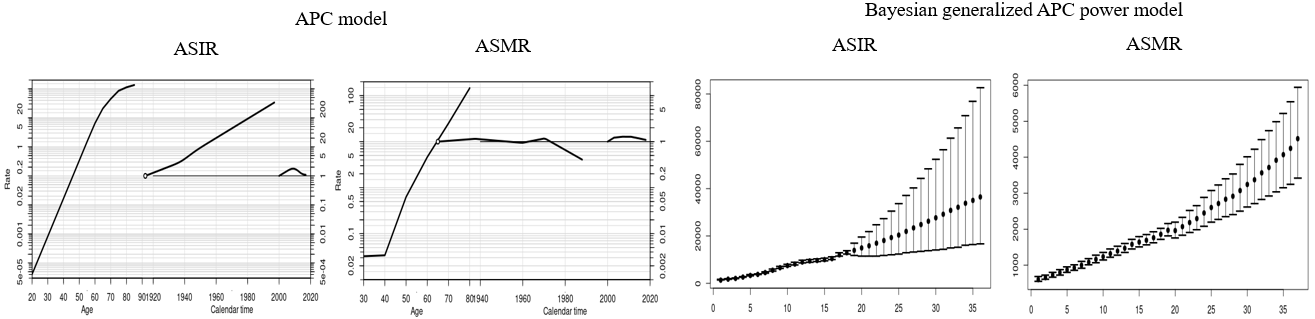 Female breast cancer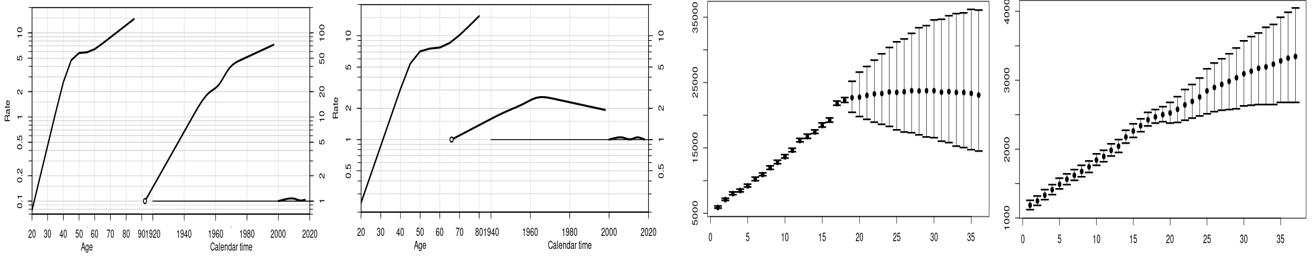 Abbreviation: df, degree of freedom; △D, difference of deviance; △df, difference of the degree of freedom; δ|A, δ effect adjusted by age; P|A, period effect adjusted by age; C|A, cohort effect adjusted by age; P|AC, period effect adjusted by age and cohort; C|AP, cohort effect adjusted by age and periodSupplemental Material 15. Age, cohort and period effects for the rates of prostate and female breast cancers in the age-period-cohort (APC) model (first curve, age effect; second curve, cohort effect; third curve, period effect) and the forecasts of cancer rates in the Bayesian generalized APC power model (x-axis means the calendar year, such as 0=2000, 5=2005, 10=2010, 15=2015 (the year of observation); 20=2020, 25=2025, 30=2030, 35=2035 (the predicted year); y-axis means the number of observed or estimated cancer cases; The fan shows the predictive distribution of cancer cases from the 5% to the 95% value; dot, mean predictive value) (Abbreviation: ASIR, age-standardized incidence rates; ASMR, age-standardized mortality rates). APC analysisTerms in modelSummary statisticsSummary statisticsSummary statisticsSummary statisticsSummary statisticsAPC analysisTerms in modelDeviance (df)△D (△ df) Effect p-valueAdj-Prostate IncidenceAge 13,484.29 (247)----Age+drift 4,117.09 (246)9,367.20 (1)δ | A< 0.00010.69Age+period1,312.61 (243)12,171.68 (4)P | A< 0.00010.90Age+cohort3,961.66 (243)9,522.63 (4)C | A< 0.00010.70Age+period+cohort896.87 (240)3,064.79 (3)P | AC< 0.00010.93415.74 (3)C | AP< 0.0001MortalityAge 379.94 (204)----Age+drift 379.79 (203)0.15 (1)δ | A< 0.00010.00Age+period283.72 (200)96.22 (4)P | A< 0.00010.24Age+cohort275.46 (200)104.48 (4)C | A< 0.00010.26Age+period+cohort236.37 (197)39.09 (3)P | AC< 0.00010.3647.34 (3) C | AP< 0.0001Breast IncidenceAge 20,114.87 (247)----Age+drift 4,840.30 (246)15,274.57 (1)δ | A< 0.00010.76Age+period4,702.24 (243)15,412.63 (4)P | A< 0.00010.76Age+cohort3,184.83 (243)16,930.04 (4)C | A< 0.00010.84Age+period+cohort3,078.99 (240)105.84 (3)P | AC< 0.00010.841,623.25 (3)C | AP< 0.0001MortalityAge 1,195.02 (204)----Age+drift 1,015.60 (203)179.42 (1) δ | A< 0.00010.15Age+period1,003.47 (200)191.54 (4)P | A< 0.00010.14Age+cohort892.92 (200)302.10 (4)C | A< 0.00010.24Age+period+cohort882.47 (197)10.44 (3)P | AC< 0.00010.24121.00 (3)C | AP< 0.0001